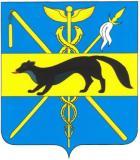 СОВЕТ НАРОДНЫХ ДЕПУТАТОВ БОГУЧАРСКОГО МУНИЦИПАЛЬНОГО РАЙОНА ВОРОНЕЖСКОЙ ОБЛАСТИРЕШЕНИЕот «__24___» ____12___ 2015 г. №  __281___                                                   г. БогучарОб утверждении составаОбщественной палаты  Богучарского муниципального районаВоронежской области	В соответствии с Федеральным законом от 06.10.2003 № 131 – ФЗ «Об общих принципах организации местного самоуправления в Российской Федерации», Уставом Богучарского муниципального района, решением Совета народных депутатов Богучарского муниципального района от 05.06.2009 № 126 «Об общественной палате Богучарского муниципального района Воронежской области» Совет народных депутатов Богучарского муниципального района   Р Е Ш И Л:	1.Утвердить состав Общественной палаты Богучарского муниципального района Воронежской области согласно приложению.2.Контроль за исполнением настоящего решения возложить на постоянную комиссию Совета народных депутатов Богучарского муниципального района по местному самоуправлению, правотворческой деятельности, депутатской этике (Середин С.И.) и заместителя главы администрации Богучарского муниципального района - руководителя аппарата администрации района Самодурову Н.А.Глава Богучарскогомуниципального района                                                             А.М.ВасиленкоПриложениек решению Совета народных депутатовБогучарского муниципального района от «___24__»___12____2015 года № _281__Состав Общественной палатыБогучарского муниципального районаВоронежской областиКапустин Сергей Владимирович – директор ООО СХП «Колос», выдвинут  Богучарской районной организацией профсоюза работников агропромышленного комплекса.Червонный Владимир Иванович – учитель истории и обществознания МКОУ «Богучарский лицей», выдвинут  МКУ «Управление по образованию и молодежной политике» РК профсоюза работников образования.Беленко Елена Владимировна – первый заместитель директора КУВО «Управление социальной защиты населения  Богучарского района».Остромецкая  Лариса Владимировна – старший инспектор по культуре и работе с молодежью МКУ «Управление городского хозяйства города Богучар», выдвинута администрацией городского поселения – город Богучар .Циркунова Евгения Ивановна -   биолог БУЗ ВО «Богучарская РБ», выдвинута профсоюзной организацией БУЗ ВО «Богучарская РБ».Пешикова Наталья Васильевна – заведующая магазином № 86 Богучарского РАйПО, член ТОС «Белая Горка 1 – я».Пономарева Наталья Петровна  - бухгалтер Богучарского РПК, выдвинута Богучарским потребительским кооперативом.Ворсинова Нина Дмитриевна – пенсионер, председатель ТОС села  Липчанка,  выдвинута администрацией Липчанского сельского поселения.Резников Александр Петрович – военный пенсионер, рукоовдитель военно – патриотического клуба «Малый Сатурн», выдвинут Богучарским районным Советом ветеранов.Вахитов Халиль Зияфутдинович – председатель общероссийского общества Совета ветеранов Афганистана, выдвинут Богучарским районным Советов ветеранов.Гоцкин Юрий Валентинович – руководитель МКУ «Отдел физической культуры и спорта Богучарского муниципального района Воронежской области», выдвинут МКУ «Отдел физической культуры и спорта Богучарского муниципального района Воронежской области».Данченко Надежда Васильевна – студентка ГБПОУ ВО ВГПГК, выдвинута Молодежным правительством Богучарского муниципального района.Лезгина Людмила Викторовна – специалист – эксперт отдела персонифицированного учета, администрирования страховых взносов, взаимодействия со страхователями и взыскания задолженности ГУ – УПФ РФ по Богучарскому району Воронежской области, выдвинута РК профсоюза работников госучреждений и общественного обслуживания. Крикунова Нина Анатольевна – заведующая Купянским  филиалом № 26 МКУ «МЦНТК» Богучарского муниципального района, выдвинута  Богучарской районной организацией профсоюза работников культуры.  Малеванная Валентина Ивановна – директор ООО «Элегант», выдвинута Советом по предпринимательству Богучарского района.Аскурава Ольга Юрьевна – руководитель фонда содействия кредитования малого и среднего предпринимательства Богучарского муниципального района Воронежской области.Турчанинова Татьяна Дмитриевна – директор  муниципального казенного общеобразовательного учреждения «Залиманская основная общеобразовательная школа», выдвинута Общественным уполномоченным по правам человека в Воронежской области. Василенко Екатерина Валерьевна – директор муниципального казенного учреждения культуры «Богучарский районный историко – краеведческий музей», выдвинута МКУ «Управление культуры и архивного дела» Богучарского муниципального района Воронежской области».Андросова Елена Васильевна – редактор районной газеты «Сельская новь», выдвинута Богучарским местным отделением Всероссийского общественного движения «Матери России». Дорохина Юлия Владимировна – ведущий специалист МКУ «Управление культуры и архивного дела» Богучарского муниципального района Воронежской области», выдинута Богучарским женсоветом.